U N I O N E   C O M U N I "MARMILLA" Barumini – Collinas – Furtei – Genuri – Gesturi – Las Plassas - Lunamatrona – Pauli Arbarei – Samassi - Sanluri – Segariu –Serramanna - Serrenti – Setzu - Siddi – Tuili - Turri - Ussaramanna – Villanovafranca - Villanovaforru – VillamarATS ASSL SANLURIProvincia del Sud SardegnaVia Carlo Felice n. 267 – 09025 Tel 0709383251/ 0709383310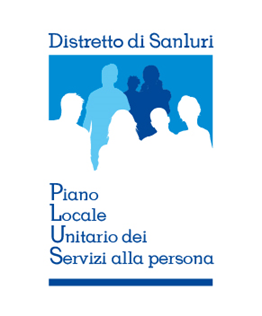 Email:sanluriplus@unionecomunimarmilla.itPec: distrettosanluriplus@legalmail.itL’Unione dei Comuni Marmilla tutela la riservatezza dei dati personali e garantisce ad essi la necessaria protezione da ogni evento che possa metterli a rischio di violazione secondo le previsioni della presente informativa:Ai sensi degli artt. 13 e 14 del Regolamento Europeo n°2016/679 e del D.lgs. 196/2006 con le modifiche ed integrazioni di cui al D.lgs. 101 del 10.08.2018, ed in relazione alle informazioni di cui si entrerà in possesso, ai fini della tutela delle persone e altri soggetti in materia di trattamento dei dati personali, si informano gli interessati che:- Titolare del trattamentoIl titolare del trattamento è l’Unione dei Comuni Marmilla rappresentato dal Presidente sig. Marco Pisanu;L’Unione dei Comuni Marmilla ha nominato come Data ProtectionOfficer (DPO) o Responsabile Protezione Dati (RPD) la FONDAZIONE LOGOS PA, P.IVA 02404510808 con sede legale in Reggio Calabria in Via Lia n° 13, individuando il referente nella persona fisica del dottor MASTROFINI ROBERTO TEL. 063/2110514 - CELL. 347/5161589 – E-MAIL r.mastrofini@logospa.it – PEC fondazionelogospa@lepgpec.it- Finalità del trattamento dei datiI dati forniti dai richiedenti saranno utilizzati allo scopo di istruire il procedimento finalizzato all’erogazione della misura “Art. 17, della legge regionale 23 luglio 2020 n. 22 - Disposizioni a sostegno delle cerimonie derivanti dalla celebrazione di matrimoni e unioni civili”;- Modalità del trattamentoI dati forniti saranno trattati presso la sede comunale con modalità cartacea, informatica e/o telematica garantendo la più assoluta riservatezza, pertinenza e non eccedenza rispetto alle finalità di cui al punto 1. I dati personali forniti, fatto salvo quanto previsto dalle norme sulla conservazione della documentazione amministrativa, saranno conservati esclusivamente per i tempi imposti dalla normativa vigente.- Conferimento dei datiIl conferimento dei dati per le finalità di cui al punto 1 è obbligatorio, pena l’impossibilità di istruire la pratica e di soddisfare la richiesta di attivazione della misura “Art. 17, della legge regionale 23 luglio 2020 n. 22 - Disposizioni a sostegno delle cerimonie derivanti dalla celebrazione di matrimoni e unioni civili”;.-Fonte di provenienza dei datiI dati personali sono conferiti dall’interessato nell’ambito del procedimento “Art. 17, della legge regionale 23 luglio 2020 n. 22 - Disposizioni a sostegno delle cerimonie derivanti dalla celebrazione di matrimoni e unioni civili” 1 gennaio - giugno 2021;- Comunicazione e diffusione dei datiI dati forniti potranno essere comunicati ad altri enti pubblici e/o privati per esigenze di verifica e controllo delle dichiarazioni rese (sotto forma di autocertificazione) dai richiedenti l’attivazione della misura “Art. 17, della legge regionale 23 luglio 2020 n. 22 - Disposizioni a sostegno delle cerimonie derivanti dalla celebrazione di matrimoni e unioni civili”. Dei dati potranno venire a conoscenza i Responsabili degli Uffici (Ufficio per la programmazione e gestione dei servizi alla persona, Finanziario e AA.GG.) nonché i dipendenti e collaboratori anche esterni dell’Unione dei Comuni Marmilla quali eventuali incaricati del trattamento.I dati personali sono comunicati, senza necessità di consenso dell’interessato, ai seguenti soggetti:ai soggetti nominati dall’Unione dei Comuni Marmilla quali Responsabili in quanto fornitori dei servizi relativi al sito web, alla casella di posta ordinaria e certificata.- Diritti dell’interessato.In ogni momento il richiedente l’attivazione della misura “Art. 17, della legge regionale 23 luglio 2020 n. 22 - Disposizioni a sostegno delle cerimonie derivanti dalla celebrazione di matrimoni e unioni civili” potrà esercitare ai sensi degli artt. dal 15 al 22 del Regolamento UE n°2016/679 il diritto di:Chiedere la conferma dell’esistenza o meno di propri dati personali;Ottenere le indicazioni circa le finalità del trattamento, le categorie dei dati personali, i destinatari o le categorie di destinatari a cui i dati personali sono stati o saranno comunicati e, quando possibile, il periodo di conservazione;Ottenere la cancellazione dei dati;Ottenere la limitazione del trattamento;Ottenere la portabilità dei dati, ossia riceverli da un titolare del trattamento, in un formato strutturato, di uso comune e leggibile da dispositivo automatico, e trasmetterli ad un altro titolare del trattamento senza impedimenti;Opporsi al trattamento in qualsiasi momento;Opporsi ad un processo decisionale automatizzato relativo alle persone fisiche, compresa la profilazione;Chiedere al titolare del trattamento l’accesso ai dati personali e la rettifica o la cancellazione degli stessi o la limitazione del trattamento che lo riguardano o di opporsi al loro trattamento, oltre al diritto alla portabilità dei dati;Revocare il consenso in qualsiasi momento senza pregiudicare la liceità del trattamento basata sul consenso prestato prima della revoca;Proporre reclamo a un’autorità di controllo: Garante per la protezione dei dati personali – Piazza Montecitorio, 121 00186 ROMA - FAX (+39) 06/696773785 – CENTR. TEL. (+39) 06/696771 E-MAIL garante@gpdp.it – PEC protocollo@pec.gpdp.itPer motivi legittimi le richieste per l’esercizio dei diritti possono essere inoltrate all’Ufficio Protocollo dell’Unione dei Comuni Marmilla sito in Via Carlo Felice, 267 09025 Sanluri inviando una richiesta alla pec dell’Unione dei Comuni Marmilla:distrettosanluriplus@legalmail.it.E ’possibile, altresì contattare il responsabile della protezione dei dati (DPO) per tutte le questioni relative al trattamento dei loro dati personali e all’esercizio dei loro diritti derivanti dal procedimento “Art. 17, della legge regionale 23 luglio 2020 n. 22 - Disposizioni a sostegno delle cerimonie derivanti dalla celebrazione di matrimoni e unioni civili” ai sensi dell’art. 38 comma 4 del GDPR e che i contatti del DPO sono indicati al punto 1 della presente informativa.Il sottoscritto dichiara di aver letto e compreso l’informativa di cui sopra e di accettarne il contenuto quale condizione necessaria per l’accesso al beneficio al quale questa istanza è destinata.Letto, confermato e sottoscrittoSanluri,lì		Firma del richiedente